ICC DIVISIONSFOOTBALL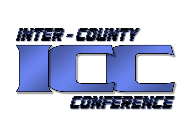 SOCCER                  	 BOYS SOCCER      			                     GIRLS SOCCERBASKETBALL – BASEBALL/SOFTBALL – VOLLEYBALL*For Volleyball Northern Bedford replaced Forbes Road in the South and Williamsburg replaces Northern Bedford in the East.WRESTLINGTRACK & FIELDNORTHSOUTHClaysburg-KimmelBerlinCurwensvilleEverettGlendaleMeyersdaleJuniata ValleyNorth StarMoshannon ValleyNorthern BedfordMt. UnionTussey MountainSouthern HuntingdonWindberWest BranchEASTWESTNORTHSOUTHFannett-MetalBerlinCurwensvilleBerlinForbes RoadEverettEverettFannett-MetalMcConnellsburgNorth StarMoshannon ValleyMcConnellsburgMt. UnionNorthern BedfordNorthern BedfordNorth StarSouthern FultonRockwoodTussey MountainRockwoodWindberWest BranchSouthern FultonWindberEASTWESTNORTHSOUTHClaysburg-KimmelBerlinCurwensvilleEverettMt. UnionMeyersdaleGlendaleFannett-MetalNorthern BedfordNorth StarJuniata ValleyForbes RoadTussey MountainRockwoodMoshannon ValleyMcConnellsburgSouthern HuntingdonWindberWest BranchSouthern FultonWilliamsburgNORTHSOUTHClaysburg-KimmelBerlinCurwensvilleEverettGlendaleMeyersdaleJuniata ValleyNorth StarMoshannon ValleyNorthern BedfordMt. UnionSouthern HuntingdonWest BranchTussey MountainEASTWESTFannett-MetalBerlinJuniata ValleyEverettMcConnellsburgMeyersdaleMt. UnionNorthern BedfordSouthern FultonRockwoodSouthern HuntingdonTussey MountainWest BranchWindberWilliamsburg